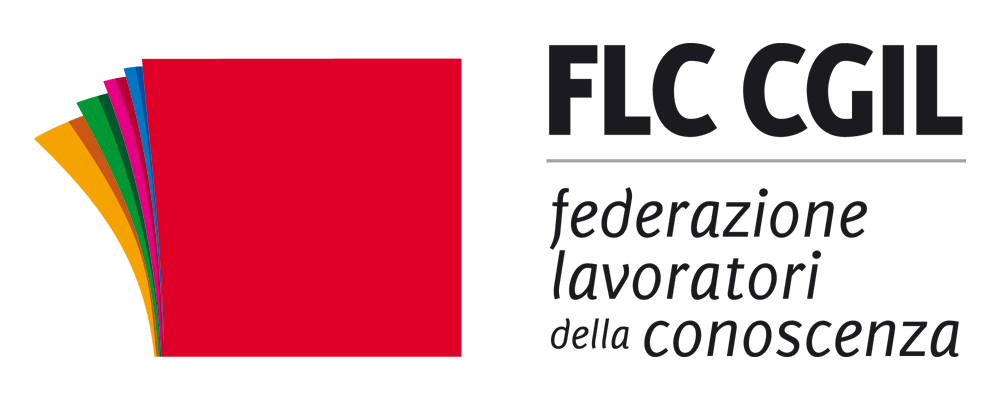 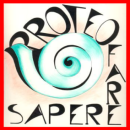 " Governare la complessità scolastica ”                             corso di preparazione al concorso a dirigente scolasticoISCRIZIONI  entro dicembre 2017;                    SEDE:   CdL TARANTO – via Dionisio 20PERIODO:  10 gennaio - 20 marzo  2018;         FREQUENZA:: 1 incontro/settimana  ACCESSO   online a  Piattaforma  PROTEO PUGLIADateTEMI  -  ContenutiPresentazione15.12.2017Presentazione del Bando di concorso e del percorso formativo G.Abrescia1° incontroMercoledì10 gennaioore 16-19Modalità di conduzione delle organizzazioni complesse: le competenze organizzative, relazionali e negoziali  del D.S. Funzioni e ruoli nella complessità organizzativa dell’Istituto. La leadership distribuita  La delega. Aspetti formali e sostanziali   degli incarichi.  Il middle management e le figure di sistema..Valorizzazione dei docenti e crescita del personale DS  P.Nesi2° incontroGio 18 genore 16-19Le responsabilità del personale scolastico  e del dirigente.DSG.Abrescia
3° incontroGiovedì25 gennaioore 16-19Principi e pratiche progettuali nella vita d’Istituto: i  documenti della programmazione..L’atto di indirizzo del DS al Collegio. Il Piano delle attività, il PTOF, il Programma Annuale,  il contratto integrativo di istituto.DS  P. Capobianco4° incontroLunedì29 gennaioore 16-19Principi e pratiche progettuali nella vita d’Istituto: processi di programmazione, gestione e valutazione delle istituzioni scolastiche, con particolare riferimento alla elaborazione del rapporto di autovalutazione e del piano di miglioramento,  nel quadro dell’autonomia delle II.SS. e in rapporto alle esigenze formative del territorio. Il bilancio sociale come dialogo con il territorio. DS A.Sgobbio5° incontroGiovedì8 febbraioore 16-19Nuove sfide nella scuola:  l’organizzazione degli ambienti di apprendimento, con particolare riferimento all’innovazione digitale e ai processi di innovazione nella didattica.   La  valutazione degli apprendimenti  e la valutazione di sistema. La certificazione delle competenze. I nuovi esami di Stato. L’alternanza scuola-lavoro.  DS F.Raguso6° incontroMercoledì 14 febbraioore 16-19Nuove sfide nella scuola:  l’organizzazione degli ambienti di apprendimento, con particolare riferimento all’inclusione scolastica. Gli alunni con disabilità e/o bisogni educativi speciali e il ruolo del dirigente scolasticoProf. A. Aquaro7° incontroLunedì 19 febbraioore 16-19Il sistema delle relazioni nella scuola: complessità e rilevanza della mediazione e della relazioneLa gestione del personale. Valutazione, autovalutazione e valorizzazione del personale. Gli organi collegiali. Il ruolo degli stakeholders  e degli  Enti  Locali. Le relazioni con gli organi di controllo. I rapporti con le famiglie. Le relazioni sindacali.DS A.Sgobbio8° incontroVenerdì23 febbraioore 16-19Il Codice dell’amministrazione Digitale, la trasparenza, gli obblighi di pubblicazione, i dati aperti e l’accesso civico. Le  comunicazioni interne ed  esterne. La sicurezza informatica: aspetti didattici e amministrativi. La privacy nella Pubblica Amministrazione e tra i banchi di scuola.DS A.M.Settanni9° e 10° incontroa fine febbraioore 16-19La contabilità dello stato con particolare riferimento alla programmazione, alla gestione finanziaria delle II.SS. e alla rendicontazione sociale  Coerenza dei documenti programmatici dentro la scuola I regolamenti emanati  della scuola. Il nuovo codice degli appalti .Il programma annuale. Il conto consuntivo. La relazione al 30 giugno. Bilancio vs Rendicontazione sociale DSGAF.Marcato11°incontroa marzo da stabilireLa scuola nell’U.E.: analisi comparata dei sistemi scolastici europeiDS P.Nesi12°incontroa marzo da stabilireAffrontare il test preselettivo:Banca dati e simulatore. Modalità di preparazione Gestione dei tempi.DSG.Abrescia